Lesson 3: Interpretemos ecuacionesStandards AlignmentsTeacher-facing Learning GoalsRepresent the relationship between division and fractions with equations.Student-facing Learning GoalsUsemos ecuaciones para mostrar la relación entre la división y las fracciones.Lesson PurposeThe purpose of this lesson is for students to write equations to represent division situations and relate each part of the equation to the situation.In previous lessons, students developed the understanding that  . In this lesson, students deepen their understanding of the relationship between division and fractions. They write equations and explain how each part of the equation corresponds to a situation.Access for: Students with DisabilitiesRepresentation (Activity 1) English LearnersMLR2 (Activity 2)Instructional RoutinesMLR3 Clarify, Critique, Correct (Activity 1), What Do You Know About _____? (Warm-up)Lesson TimelineTeacher Reflection QuestionIn tomorrow’s lessons, students will be writing situations to match division expressions. In what ways is division used by your students' families and communities? Be prepared to share a few division situations that will be familiar to students during tomorrow’s lesson.Cool-down(to be completed at the end of the lesson)  5minComparte aguaStandards AlignmentsStudent-facing Task Statement3 litros de agua se comparten equitativamente entre 5 personas. ¿Cuánta agua recibe cada persona? Escribe una ecuación de división que represente la situación. Si te ayuda, dibuja un diagrama.Student ResponsesEach person gets  liters of water, .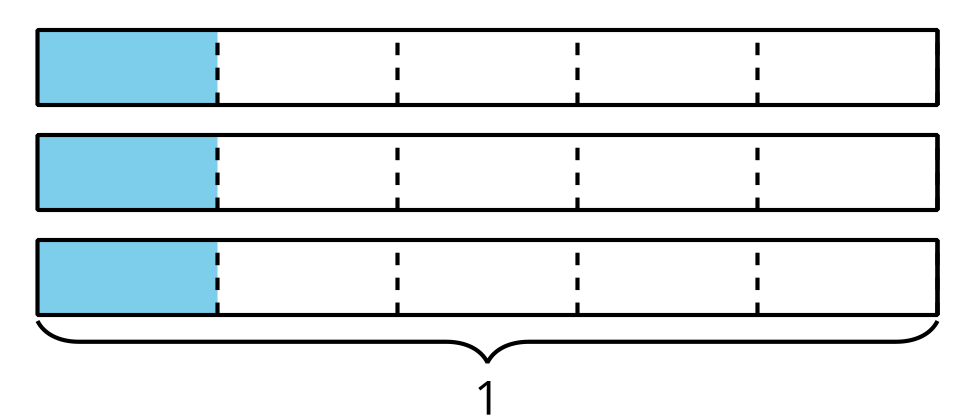 Addressing5.NF.B.3Warm-up10 minActivity 120 minActivity 215 minLesson Synthesis10 minCool-down5 minAddressing5.NF.B.3